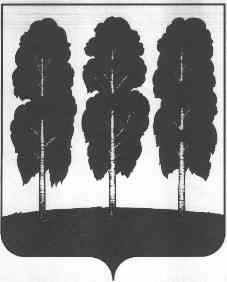 АДМИНИСТРАЦИЯ БЕРЕЗОВСКОГО РАЙОНАХАНТЫ-МАНСИЙСКОГО АВТОНОМНОГО ОКРУГА - ЮГРЫПОСТАНОВЛЕНИЕот 21.10.2019                                                                                                          № 1219пгт.БерезовоО Порядке оформления и содержания плановых (рейдовых) заданий на проведение мероприятий по контролю без взаимодействия  с юридическими лицами, индивидуальными предпринимателями при осуществлении муниципального контроля за сохранностью автомобильных дорог местного значения вне границ населенных пунктов в границах Березовского  района и на территории населённых пунктов городского поселения Березово  и оформления результатов таких мероприятийВ соответствии с  Федеральным законом от 26.12.2008 № 294-ФЗ «О защите прав юридических лиц и индивидуальных предпринимателей при осуществлении государственного контроля (надзора) и муниципального контроля»:1. Утвердить Порядок оформления и содержания плановых (рейдовых) заданий на проведение мероприятий по контролю без взаимодействия  с юридическими лицами, индивидуальными предпринимателями при осуществлении муниципального контроля за сохранностью автомобильных дорог местного значения вне границ населенных пунктов в границах Березовского  района и на территории населённых пунктов городского поселения Березово  и оформления результатов таких мероприятий согласно приложению к настоящему постановлению.2. Опубликовать настоящее постановление в газете «Жизнь Югры» и разместить на официальных веб-сайтах органов местного самоуправления Березовского района и городского поселения Березово.3. Настоящее постановление вступает в силу после его официального опубликования.4. Контроль за исполнением настоящего постановления возложить на первого заместителя главы Березовского района С.Ю. Билаша.И.о. главы района								         С.Ю. БилашПриложение к постановлению администрации  Березовского района  от 21.10.2019 № 1219Порядок оформления  и содержания плановых (рейдовых) заданий на проведение мероприятий по контролю без взаимодействия  с юридическими лицами, индивидуальными предпринимателями при осуществлении муниципального контроля за сохранностью автомобильных дорог местного значения вне границ населенных пунктов в границах Березовского  района и на территории населённых пунктов городского поселения Березово  и оформления результатов таких мероприятий  (далее – Порядок)1. Общие положения1.1. Настоящий Порядок устанавливает требования к оформлению и содержанию плановых (рейдовых) заданий на проведение мероприятий по контролю без взаимодействия с юридическими лицами, индивидуальными предпринимателями (далее – Задания), предусмотренных статьями 8.3, 13.2 Федерального закона  от 26.12.2008 № 294-ФЗ «О защите прав юридических лиц и индивидуальных предпринимателей при осуществлении государственного контроля (надзора) и муниципального контроля» (далее – Федеральный закон       № 294-ФЗ) и оформления результатов таких мероприятий.1.2. Мероприятия по муниципальному контролю за сохранностью автомобильных дорог местного значения вне границ населенных пунктов в границах Березовского  района и на территории населённых пунктов городского поселения Березово проводятся в отношении территории и объектов, предусмотренных Федеральным законом  № 294-ФЗ, уполномоченным органом, осуществляющим  муниципальный контроль  – отделом транспорта администрации Березовского района (далее – Уполномоченный орган).1.3. При  осуществлении мероприятий должностные лица Уполномоченного органа руководствуются Конституцией Российской Федерации, федеральными законами и иными нормативными актами.2. Порядок оформления и содержания заданий 2.1. Мероприятия по контролю без взаимодействия с юридическими лицами и индивидуальными предпринимателями проводятся на основании Заданий утверждаемых заместителем главы Березовского района, курирующего Уполномоченный орган согласно приложению 1 к настоящему Порядку.2.2. К мероприятиям по муниципальному контролю, при проведении которых не требуется взаимодействие Уполномоченного органа с юридическими лицами и индивидуальными предпринимателями, относятся плановые (рейдовые) осмотры автомобильных дорог местного значения вне границ населенных пунктов в границах Березовского  района и на территории населённых пунктов городского поселения Березово.2.3. В Задании указываются:2.3.1. цель и предмет планового (рейдового) осмотра автомобильных дорог местного значения вне границ населенных пунктов в границах Березовского  района и на территории населённых пунктов городского поселения Березово;2.3.2.  фамилия, имя, отчество, должность должностного лица или должностных лиц, уполномоченных на проведение плановых (рейдовых) осмотров;2.3.3. маршрут планового (рейдового) осмотра;2.3.4. даты начала и окончания проведения планового (рейдового) осмотра;2.3.5. должность, фамилия, инициалы и подпись должностного лица, составившего Задание на проведение планового (рейдового) осмотра;2.3.6. должность, фамилия, инициалы и подпись должностного лица, утвердившего Задание на проведение планового (рейдового) осмотра;2.3.7. дата подготовки акта планового  (рейдового) осмотра. 2.4. Для проведения плановых (рейдовых) осмотров  могут привлекаться специалисты структурных подразделений администрации Березовского района, обладающие специальными знаниями и техническими возможностями, необходимыми для осмотров.3. Порядок оформления результатов мероприятий по контролю3.1. Результаты мероприятий по контролю оформляются в виде актов плановых  (рейдовых) осмотров  согласно приложению 2 к настоящему Порядку. В акте плановых  (рейдовых) осмотров не допускаются помарки, подчистки и иные исправления.3.2.  В акте плановых  (рейдовых) осмотров указываются:3.2.1.  дата, время и место составления акта плановых  (рейдовых) осмотров;3.2.2.  дата и номер Задания, на основании которого проведен плановый  (рейдовый) осмотр;3.2.3. фамилия, имя, отчество, должность должностного лица или должностных лиц, проводивших плановый  (рейдовый) осмотр;3.2.4. фамилия, имя, отчество, должность иных лиц, участвовавших в проведении планового  (рейдового) осмотра;3.2.5. сведения о результатах проверки, в том числе о выявленных нарушениях или фактах, указывающих на наличие (отсутствие) нарушения законодательства;3.2.6. информация с применением фото- и (или) видеосъемки, которые являются приложением к акту;3.2.7.  подписи лиц, проводивших плановый  (рейдовый) осмотр,  а также иных лиц, участвовавших в проведении планового  (рейдового) осмотра.3.3. Акт плановых  (рейдовых) осмотров оформляется непосредственно после его завершения. 3.4. Акт плановых  (рейдовых) осмотров составляется в двух экземплярах, один из которых вручается либо направляется заказным почтовым отправлением с уведомлением о вручении руководителю юридического лица, индивидуальному предпринимателю.Уведомление о вручении заказного почтового отправления приобщается к экземпляру акта о результатах плановых  (рейдовых) осмотров, хранящемуся в деле Уполномоченного органа.3.5. В случае выявления нарушений обязательных требований, требований, установленных муниципальными правовыми актами администрации Березовского района  при проведении мероприятий без взаимодействия с юридическими лицами и индивидуальными предпринимателями, должностные лица Уполномоченного органа принимают в пределах своей компетенции меры по пресечению таких нарушений, а также направляют в письменной форме руководителю органа муниципального контроля информацию о выявленных нарушениях для принятия при необходимости решения о назначении внеплановой проверки юридического лица, индивидуального предпринимателя по основаниям, указанным в пункте 2 части 2 статьи 10 Федерального закона № 294-ФЗ.3.6. В случае получения в ходе проведения мероприятий по контролю без взаимодействия с юридическими лицами, индивидуальными предпринимателями сведений о готовящихся нарушениях или признаках нарушения обязательных требований, требований, установленных муниципальными правовыми актами администрации Березовского района, орган муниципального контроля направляет юридическому лицу, индивидуальному предпринимателю предостережение о недопустимости нарушения обязательных требований, требований установленных муниципальными правовыми актами администрации Березовского района.Приложение 1 к Порядку оформления  и содержания  плановых (рейдовых) заданий на проведение мероприятий по контролю без взаимодействия  с юридическими лицами, индивидуальными предпринимателями при осуществлении муниципального контроля за сохранностью автомобильных дорог местного значения вне границ населенных пунктов в границах Березовского  района и на территории населённых пунктов городского поселения Березово и оформления результатов таких мероприятий Оформляется на бланке отдела транспорта_____________«Утверждаю»Заместитель главы Березовского районакурирующий Уполномоченный орган, осуществляющий муниципальный контроль за сохранностью автомобильных дорог местного значения вне границ населенных пунктов в границах Березовского  района и на территории населённых пунктов городского поселения БерезовоПлановое (рейдовое) задание № _______на проведение _____________________________________________________________                            (наименование  мероприятия  по  контролю  без  взаимодействия                           с  юридическими   лицами,  индивидуальными  предпринимателями  органом муниципального контроля)пгт. Березово                                                                                «___» ____________ г.1. Наименование Уполномоченного органа, осуществляющего муниципальный контроль  за сохранностью автомобильных дорог местного значения вне границ населенных пунктов в границах Березовского  района и на территории населённых пунктов городского поселения Березово __________________________________________________________________2. Вид мероприятия: ______________________________________________________________________3. Должностные лица, уполномоченные на выполнение задания: ____________________________________________________________________4. Цели и задачи мероприятия: ______________________________________________________________________5. Сроки проведения мероприятия: ______________________________________________________________________6. Маршрут проведения планового  (рейдового) осмотра __________________________________________________________________________________________________________________________________________7. Сроки подготовки акта планового  (рейдового) осмотра: _____________________________________________________________________8.Приложения: ________________________________________________________9. Должность, фамилия, инициалы и подпись должностного лица, составившего задание на проведение планового  (рейдового) осмотра _______________________________________.              (Руководитель уполномоченного органа)Приложение 2 к Порядку оформления  и содержания  плановых (рейдовых) заданий на проведение мероприятий по контролю без взаимодействия  с юридическими лицами, индивидуальными предпринимателями при осуществлении муниципального контроляза сохранностью автомобильных дорог местного значения вне границ населенных пунктов в границах Березовского  района и на территории населённых пунктов городского поселения Березово и оформления результатов таких мероприятийОформляется на бланке отдела транспортаАкт планового  (рейдового) осмотра №  _____о проведении ______________________________________________________________(наименование  мероприятия  по  контролю  без взаимодействия сюридическими лицами, индивидуальными предпринимателями органоммуниципального контроля)__________________                                                                                   «___»  _____________ 20__ г.(место составления)Начато: _____ ч. ____ мин.Окончено: _____ ч. ____ мин.__________________________________________________________________________________(наименование   должности   должностного   лица   органа,  осуществляющего муниципальный контроль_________________________________________________________________________________________________                (фамилия, имя, отчество должностного лица)в соответствии со статьей 8.3, Федерального закона  от 26.12.2008 № 294-ФЗ «О защите   прав   юридических   лиц  и  индивидуальных  предпринимателей  при осуществлении   государственного   контроля   (надзора)   и  муниципального контроля», на основании задания от «___» ____________ 20___ г., выданного__________________________________________________________________________________       (наименование должности должностного лица, выдавшего задание)с участием _________________________________________________________________________           (сведения  об  участниках  мероприятия: Ф.И.О., должность и иные необходимые данные)___________________________________________________________________________________________________осуществил  мероприятие  по  контролю  без  взаимодействия  с  юридическимилицами, индивидуальными предпринимателями, а именно: ______________________(наименование  мероприятия  по  контролю  без взаимодействия с юридическимилицами, индивидуальными предпринимателями органом муниципального контроля)в рамках осуществления ____________________________________________________                                                                                               (вид муниципального контроля)    В ходе проведения мероприятия установлено следующее:___________________________________________________________________________(описание  хода  проведения  мероприятия,  применения  средств  технических измерений,  а  также  фиксации  данных,  полученных в результате проведения мероприятия)Сведения о применении средств технических измерений и фиксации: ___________Сведения о заявлениях и дополнениях, поступивших от участников мероприятия:___________________________________________________________________________.Участники мероприятия с актом ознакомлены путем ___________________________                                                                                                                                          (указать способ ознакомления)Подписи участников:              __________________________ (__________________)                                      __________________________ (__________________)Подпись должностного лица, осуществившего плановый  (рейдовый) осмотр ___________________.